Milano, 1° agosto 2018Mi unisco alla preghiera di coloro che hanno conosciuto, apprezzato e amato don Gianfranco Redaelli.Si può dire che è stato un prete che ha continuato a parlare con la vita e l'esempio: la sua voce è stata debole per molti anni, ma il suo esempio è stato eloquente. Per questo ringrazio don Gianfranco per la sua testimonianza nella consapevolezza dei limiti imposti dalle sue condizioni di salute, nel desiderio di rendersi utile sempre, nella fede che lo ha sostenuto nelle prove della vita e nelle fatiche del ministero.Invoco per lui la gioia eterna di Dio e per noi tutti la grazia di camminare con il suo aiuto sulla stessa strada di santificazione.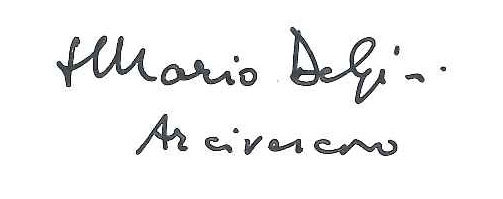 